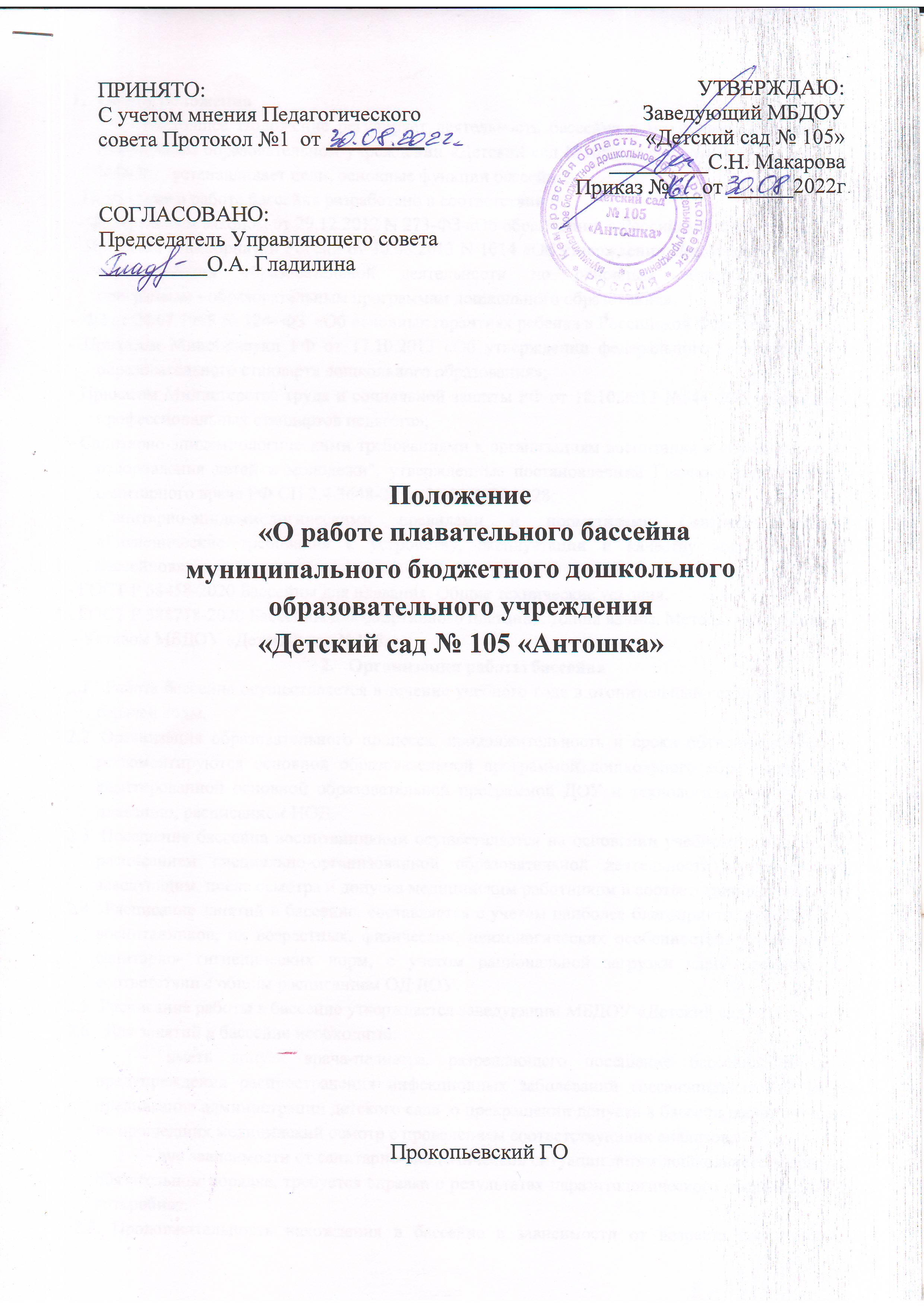 ПоложениеО БАССЕЙНЕмуниципального бюджетного дошкольного образовательного учреждения«Детский сад № 105 «Антошка»Прокопьевский ГООбщие положенияНастоящее Положение о бассейне (далее – Положение), разработано для муниципального бюджетного дошкольного образовательного учреждения «Детский сад №105 «Антошка», Кемеровской области, Прокопьевского городского округа (далее - ДОУ).Бассейн ДОУ создан с целью: обучения плаванию, гигиенического воспитания, оздоровления детей и проведения развлечений, праздников.Деятельность работы бассейна ДОУ разработана в соответствии с:Федеральным законом от 29.12.2012 N 273-ФЗ «Об образовании в Российской Федерации»;Приказом Минобрнауки России от 30.08.2013 N 1014 «Об утверждении Порядка организации и осуществления образовательной деятельности по основным общеобразовательным программам - образовательным программам дошкольного образования»,ФЗ от 24.07.1998 № 124–ФЗ «Об основных гарантиях ребенка в Российской Федерации»;Приказом Минобрнауки РФ от 17.10.2013 «Об утверждении федерального государственного образовательного стандарта дошкольного образования»;Приказом Министерства труда и социальной защиты РФ от 18.10.2013 №544 «Об утверждении профессиональных стандартов педагога»;Санитарно-эпидемиологическими требованиями к организациям воспитания и обучения, отдыха и оздоровления детей и молодежи", утвержденные постановлением Главного государственного санитарного врача РФ СП 2.4.3648-20 от 28.09.2020 N 28; Санитарно-эпидемиологическими правилами и нормативами СанПиН 2.1.2.1188-03 «Гигиенические требования к устройству, эксплуатации и качеству воды плавательных бассейнов»; ГОСТ Р 58458-2020 Бассейны для плавания. Общие технические условия. - ГОСТ Р 588778-2020 Бассейны для спортивного плавания. Длина ванны. Методы измеренияУставом ДОУ.Бассейн ДОУ служит для полноценного физического развития воспитанников, реализации потребности их в движении, формированию жизненно необходимых двигательных умений и навыков.Бассейн размещается в помещении, отвечающим педагогическим, лечебно- профилактическим, санитарно-гигиеническим нормам.Организует работу в бассейне инструктор по физической культуре, медицинскую работу - медсестра бассейна.Расписание НОД в бассейне составляется с учетом возрастных особенностей психофизических особенностей детей,  соответственно требованиям действующих СанПин.Изменения и дополнения в настоящее Положение вносятся и утверждаются приказом заведующего ДОУ.Срок данного положения не ограничен. Положение действует до принятия нового, при этом старое положение автоматически теряет силу и не подлежит хранению.Основные задачи бассейнаОбеспечение физической подготовленности каждого воспитанника, в том числе, детей с ОВЗ, в зависимости от его возможностей и способностей, помощь в приобретении запаса прочных умений и двигательных навыков по плаванию, необходимых человеку на протяжении всей его жизни, труда и активного отдыха.Охрана и укрепление здоровья воспитанников, закаливание организма; формирование жизненно необходимых двигательных умений и навыков в плавании воспитанника в соответствии с его индивидуальными особенностями.Развитие физических качеств; создание условий для реализации потребности воспитанников в двигательной активности; формирование правильной осанки.Воспитание нравственно-волевых черт личности, активности, самостоятельности; обеспечение физического и психологического благополучия, эмоционального комфорта.Формирование первоначальных представлений и умений в спортивных играх и упражнениях на воде; побуждение к проявлению творчества в двигательной деятельности.Организация работы бассейнаРабота бассейна осуществляется в течение учебного года в отопительный сезон при наличии горячей воды.Организация образовательного процесса, продолжительность и сроки обучения в бассейне регламентируются основной образовательной программой дошкольного образования ДОУ, адаптированной основной образовательной программой ДОУ и технологиями по обучению плаванию, расписанием НОД.Посещение бассейна воспитанниками осуществляется на основании учебного плана ДОУ(с расписанием специально-организованной образовательной деятельности), утверждённого заведующим, после осмотра и допуска медицинским работником в соответствии с правилами.Расписание занятий в бассейне, составляется с учетом наиболее благоприятного режима для воспитанников, их возрастных, физических, психологических особенностей, установленных санитарно- гигиенических норм, с учетом рациональной загрузки чаши бассейна и в соответствии с общим расписанием ОД ДОУ.Для занятий в бассейне необходимо: - иметь допуск врача-педиатра, разрешающего посещение бассейна. В целях предупреждения распространения инфекционных заболеваний госсанэпиднадзором дается предписание администрации плавательных бассейнов о прекращении допуска посетителей, не прошедших медицинский осмотр с проведением соответствующих анализов, - вне зависимости от санитарно-эпидемической ситуации детям дошкольного возраста, в обязательном порядке, требуется справка о результатах паразитологического обследования на энтеробиоз.3.6. Занятия плаванием с воспитанниками проводятся с октября по май (в отапливаемый сезон). 3.7. Продолжительность нахождения в бассейне в зависимости от возраста воспитанников должна составлять:в младшей группе - 15 мин.,в средней группе - 20 мин., в старшей группе - 25  мин.,в подготовительной группе - 30 мин.Занятия в бассейне проводятся в подгруппах до 10-12 человек.В бассейне, наряду с подгрупповыми занятиями по плаванию, инструктором по физкультуре, организуются и проводятся для воспитанников физкультурно-оздоровительные мероприятия, спортивные праздники, соревнования, спортивные конкурсы и игры, а так же индивидуальные занятия по реализации индивидуальных образовательных маршрутов.Для детей с ОВЗ занятия проходят исключительно в форме индивидуального сопровождения ребёнка, в присутствии родителя (законного представителя) воспитанника.Перед началом и после занятий в бассейне организуется мытье детей под душем (с использованием мыла, мочалки)Бассейн оснащается необходимым инвентарем и оборудованием для обеспечения безопасности купания и страховки детей во время занятий.В свободное от учебной работы время бассейн может использоваться для занятий спортивной, физкультурной, оздоровительной направленности на платной основе. Эксплуатация бассейна должна проводиться в точном соответствии с СП 2.4.3648-20 .  Уборка и дезинфекция всех помещений бассейна проводится в соответствии с санитарными правиламиДолжностные обязанности сотрудников бассейнаИнструктор по физической культуре (плаванию) выполняет следующие должностные обязанности:- Осуществляет воспитание и обучение воспитанников дошкольного возраста с трех  (со второй младшей группы) до восьми лет, проводит занятия в соответствии с расписанием.- Обеспечивает во время занятий надлежащий порядок и дисциплину. Строго учитывает состояние здоровья и физического развития воспитанников.- Реализует утвержденные в ДОУ ООП ДО и АООП ДО, используя при этом разнообразные приемы, методы и средства обучения.- Оказывает помощь детям при раздевании и принятии душа, приучает их к строгому соблюдению требований гигиены.- Перед началом «плавательного сезона» с детьми, их родителями и педагогами ДОУ проводятся беседы о правилах посещения бассейна.- Соблюдает инструкции по охране труда, технике безопасности и противопожарной защите, обеспечивает охрану жизни и здоровья обучающихся на занятиях плаванием.- Содержит бассейн, инвентарь в соответствии с предъявленными санитарно-гигиеническими требованиями.- Ведет в установленном порядке документацию, ведет учет результативности образовательной деятельности, своевременно предоставляет администрации ДОУ отчетные данные.- Допускает в установленном порядке на занятия медицинских работников и представителей администрации ДОУ в целях контроля и оценки его деятельности.- Систематически повышает свою профессиональную компетентность.- Обеспечивает сохранность подотчетного имущества.- Не допускает проведения занятий в условиях сопряженных с опасностью для жизни и здоровья воспитанников.- Консультирует педагогов по вопросам физического развития детей. - Проводит	работу	с	родителями	(консультации,	родительские	собрания,спортивные семейные праздники).Медицинская сестра бассейна выполняет следующие должностные обязанности:- Контролирует санитарное состояние всех помещений бассейна, купальных принадлежностей.- Следит за температурным режимом в помещении бассейна, влажностью воздуха, состоянием воды.- В случае загрязнения воды, обеспечивает вызов санитарной службы для проведения дополнительных анализов и доводит до сведения о случившемся до заведующей ДОУ.- Перед каждым занятием медсестра бассейна осматривает детей, освобождает от  занятий тех, кто жалуется на плохое самочувствие, чье здоровье вызывает сомнения (высыпания, покраснения, загрязнения и тд.)- Регистрирует посещение детьми бассейна, указывает причины пропуска занятий.- Во время занятий в бассейне наблюдает за состоянием каждого ребенка, оказывает необходимую помощь.- Особое внимание уделяет менее закаленным, начавшим заниматься после болезни, детям с особенностями в развитии и возможностями здоровья - для них пребывание должно быть сокращено, в зависимости от самочувствия.- Следит за тем как дети принимают душ, помогает им растереться полотенцем, одеться.- При отсутствии педагога, младшего воспитателя группы отводит детей в групповую комнату.- Участвует в педагогических советах, посвященным проблемам физического развития и здоровья детей.- Проводит консультативную и пропагандистскую работу по вопросам физического развития и здоровья детей с родителями и персоналом ДОУ.. 	5.Правила посещения бассейна	Основные правила:Перед входом в воду необходимо принять душ с мылом.В бассейне запрещается громко кричать и шуметь.Дети должны четко выполнять все инструкции педагога.В том случае, если ребенок неважно себя чувствует, не может выполнять инструкцию и подчиняться правилам поведения на воде, то ему настоятельно не рекомендуется посещать занятия в бассейне.Занятия в бассейне не проводят на полный желудок.Между занятием в бассейне и прогулкой на улице должно пройти, как минимум 50-60 минут.Противопоказаниями для посещения могут стать:Наличие у ребенка открытых ран или кожных заболеваний,Заболевания глаз и ЛОР-органов,Инфекционные заболевания,Туберкулез легких в активной форме,Ревматические поражения сердца в стадии обострения,Язвенная болезнь желудка или 12-перстной кишки.Принадлежности, необходимые для посещения бассейна:К	занятиям	по	плаванию	нужно		подготовиться	и	иметь 	купальные принадлежности, а именно:Махровый халат с капюшоном,Плавки для мальчиков и   купальник для девочек,Резиновая шапочка,Мочалка,Полотенце.Все купальные принадлежности приносят в день занятий дети с собой в детский сад. После занятия мочалку, купальники, плавки кладут в отдельные пакеты, и относят обратно домой – чтобы постирать и просушить перед следующим заплывом.6. Уборка и дезинфекция помещений и ванны6.1. Для профилактики паразитарных, инфекционных и неинфекционных заболеваний (вирусный гепатит А, дизентерия, отиты, синуситы, тонзиллиты, конъюнктивиты, эпидермофитии, туберкулез кожи, энтеробиоз, лямблиоз, трахома, полиомиелит и др.) необходимо соблюдать санитарно-гигиенические и противоэпидемические мероприятия6.2. В конце рабочего дня в бассейне проводится ежедневная уборка. Дезинфекции подлежат помещения туалета, душевой, раздевалки, обходные дорожки, скамейки, дверные ручки и поручни. Генеральная уборка с последующей дезинфекцией проводится не реже одного   раза в месяц.6.3. Дезинсекционные и дератизационные мероприятия осуществляются специализированными службами на основании заявок или договоров.6.4. Санитарная обработка ванны, включающая полный слив воды, механическую чистку и дезинфекцию, проводится в сроки, согласованные с органами Госсанэпиднадзора.6.5. Дезинфекция ванны бассейна, проводимая после слива воды и механической чистки, осуществляется методом двукратного орошения с расходом дезинфектанта 0,6 - 0,8 л/м и концентрацией раствора 100 мг/л активного хлора. Смыв дезинфицирующего раствора производится горячей водой не ранее чем через 1 ч после его нанесения.6.6 Игрушки моются щеткой в 2% мыльно-содовом растворе с последующим прополаскиванием проточной водой..Права сотрудников бассейнаИнструктор по физической культуре (плаванию) имеет право:Требовать от администрации ДОУ создания необходимых условий для проведения занятий в бассейне.Требовать своевременного выполнения работ и мероприятий по обеспечению санитарно-гигиенических условий в помещении бассейна.Вносить	предложения	по	совершенствованию	работы,	связанной	с предусмотренными должностными обязанностями.На защиту профессиональной чести и достоинства.Знакомиться с жалобами и другими документами, содержащими оценку его деятельности, давать по ним объяснения.Выбирать и использовать методики обучения, учебные пособия и материалы, методики оценки уровня развития воспитанников.Повышать квалификацию.Аттестоваться на добровольной основе на соответствующую квалификационную категорию и получить ее в случае успешного прохождения аттестации.Медицинская сестра бассейна имеет право:Вносить предложения по совершенствованию работы бассейна в ДОУ.Запрещать проведение занятий по плаванию в бассейне при использовании воды, не отвечающей санитарно-гигиеническим нормам.Вносит изменения по совершенствованию занятий по плаванию.Докладывать заведующему ДОУ о всех выявленных недостатках в работе бассейна в пределах своей компетенции.ПРИНЯТО:С учетом мнения Педагогического совета Протокол №1 от _________УТВЕРЖДАЮ:Заведующий МБДОУ «Детский сад №105» 	  /С.Н.Макарова / Приказ № _____ от _____________